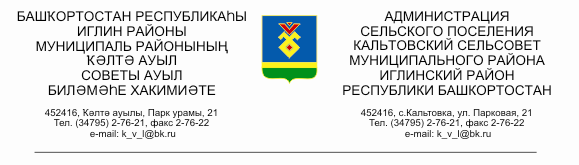           КАРАР                                                                                             ПОСТАНОВЛЕНИЕ          «18» октябрь 2017 й.                       № 152                          «18» октября 2017 г.Об отмене постановления главы сельского поселения Кальтовский сельсовет муниципального района Иглинский район Республики Башкортостан от 18 марта 2013 года № 10 «Об утверждении Административного регламента по осуществлению муниципального жилищного контроля на территории сельского поселения Кальтовский сельсовет муниципального района Иглинский район Республики Башкортостан»      В соответствии с Федеральным законом от 26.12.2008 года № 294-ФЗ «О защите прав юридических лиц и индивидуальных предпринимателей при осуществлении государственного контроля (надзора) и муниципального контроля», Жилищного кодекса Российской Федерации                                                     ПОСТАНОВЛЯЮ:      1. Отменить постановление главы сельского поселения Кальтовский сельсовет муниципального района Иглинский район Республики Башкортостан от 18 марта 2013 года № 10 «Об утверждении Административного регламента по осуществлению муниципального жилищного контроля на территории сельского поселения Кальтовс- кий сельсовет муниципального района Иглинский район Республики Башкортостан»;      -  постановление главы сельского поселения Кальтовский сельсовет муници- пального района Иглинский район Республики Башкортостан от 25 июня 2014 года № 11 «О внесении изменений в постановление главы сельского поселения Кальтовский сельсовет муниципального района Иглинский район Республики Башкортостан от 18 марта 2013 года № 10 «Об утверждении Административного регламента по осущест- влению муниципального жилищного контроля на территории сельского поселения  Кальтовский сельсовет муниципального района Иглинский район РБ»».       - постановление главы сельского поселения Кальтовский сельсовет муниципаль- ного района Иглинский район Республики Башкортостан от 22 августа 2017 года № 123 «О внесении изменений в постановление главы сельского поселения Кальтовский сельсовет муниципального района Иглинский район Республики Башкортостан от 18 марта 2013 года № 10 «Об утверждении Административного регламента по осущест- влению муниципального жилищного контроля на территории сельского поселения   Кальтовский сельсовет муниципального района Иглинский район РБ»».         2. Настоящее постановление обнародовать на информационном стенде в здании администрации сельского поселения Кальтовский сельсовет.        3. Контроль за исполнением настоящего постановления оставляю за собой.Глава сельского поселения                                                                  В.А. Кожанов